УКРАЇНАВиконавчий комітет Нетішинської міської радиХмельницької областіР О З П О Р Я Д Ж Е Н Н Я22.01.2021					Нетішин			         № 9/2021-рПро внесення змін до розпорядження міського голови від 31 серпня 2009 року № 156-р «Про комісію з питань включення до Єдиного державного автоматизованого реєстру осіб, які мають право на пільги, інформації про осіб за фактичним місцем проживання»Відповідно до пункту 20 частини 4 статті 42 Закону України «Про місцеве самоврядування в Україні»:Унести до розпорядження міського голови від 31 серпня 2009 року                     № 156-р «Про комісію з питань включення до Єдиного державного автоматизованого реєстру осіб, які мають право на пільги, інформації про осіб за фактичним місцем проживання» такі зміни:- додаток до розпорядження викласти у новій редакції, що додається.Міський голова                                                           	Олександр СУПРУНЮКЗАТВЕРДЖЕНОрозпорядження міського голови 31.08.2009 № 156-р (у редакціїрозпорядження міського голови22.01.2021 № 9/2021-р)СКЛАДкомісії з питань включення до Єдиного державного автоматизованого реєстру осіб, які мають право на пільги, інформації про осіб за фактичним місцем проживанняКеруючий справамивиконавчого комітету міської ради                                                               Любов ОЦАБРИКАМисько Василь - заступник міського голови, голова комісіїСклярук Валентина - начальник управління соціального захисту населення виконавчого комітету Нетішинської міської ради, заступник голови комісіїБогуш Ганна- начальник відділу персоніфікованого обліку отримувачів пільг управління соціального захисту населення виконавчого комітету Нетішинської міської ради, секретар комісіїБазан Ольга- старший рахівник КП НМР «ЖКО» ( за згодою)Добровольська Наталія - голова правління ОСББ «Варшавська 7», голова правління громадської організації «Рада голів ОСББ м.Нетішин» (за згодою)Жураковський В’ячеслав - інженер дільниці КГ ВП «ХАЕС» (за згодою)Риштун Ірина - головний спеціаліст з юридичних та кадрових питань управління соціального захисту населення виконавчого комітету Нетішинської міської ради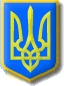 